W1:  x+3 = 7  -> x = 4   (Vier Münzen befinden sich in der BoX. Wegnehmen von drei Münzen auf beiden Seiten.)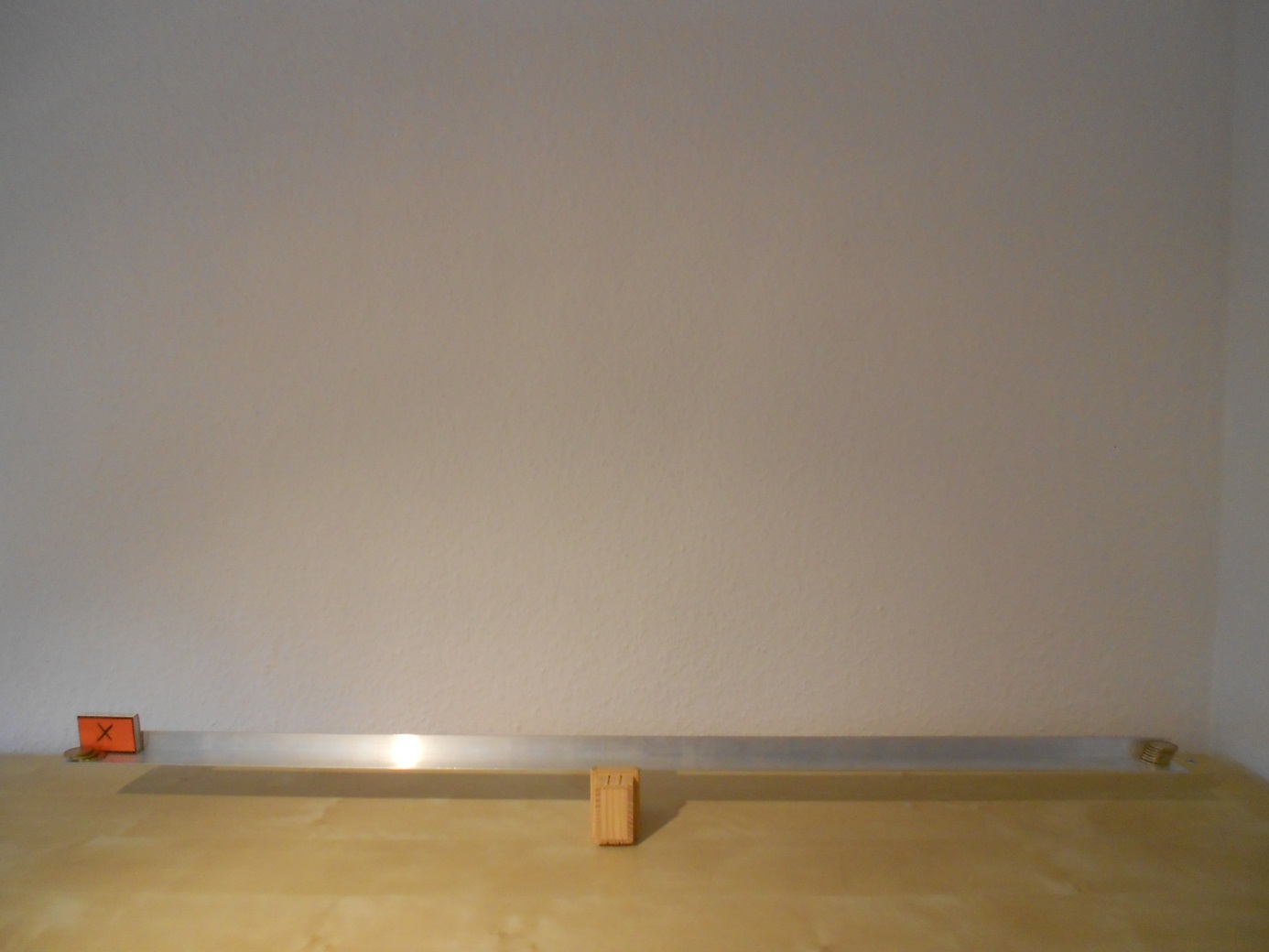 W2:  2x = 6  -> x = 3   (Drei Münzen befinden sich in jeder BoX. Beide Seiten „halbieren“ / :2 rechnen.)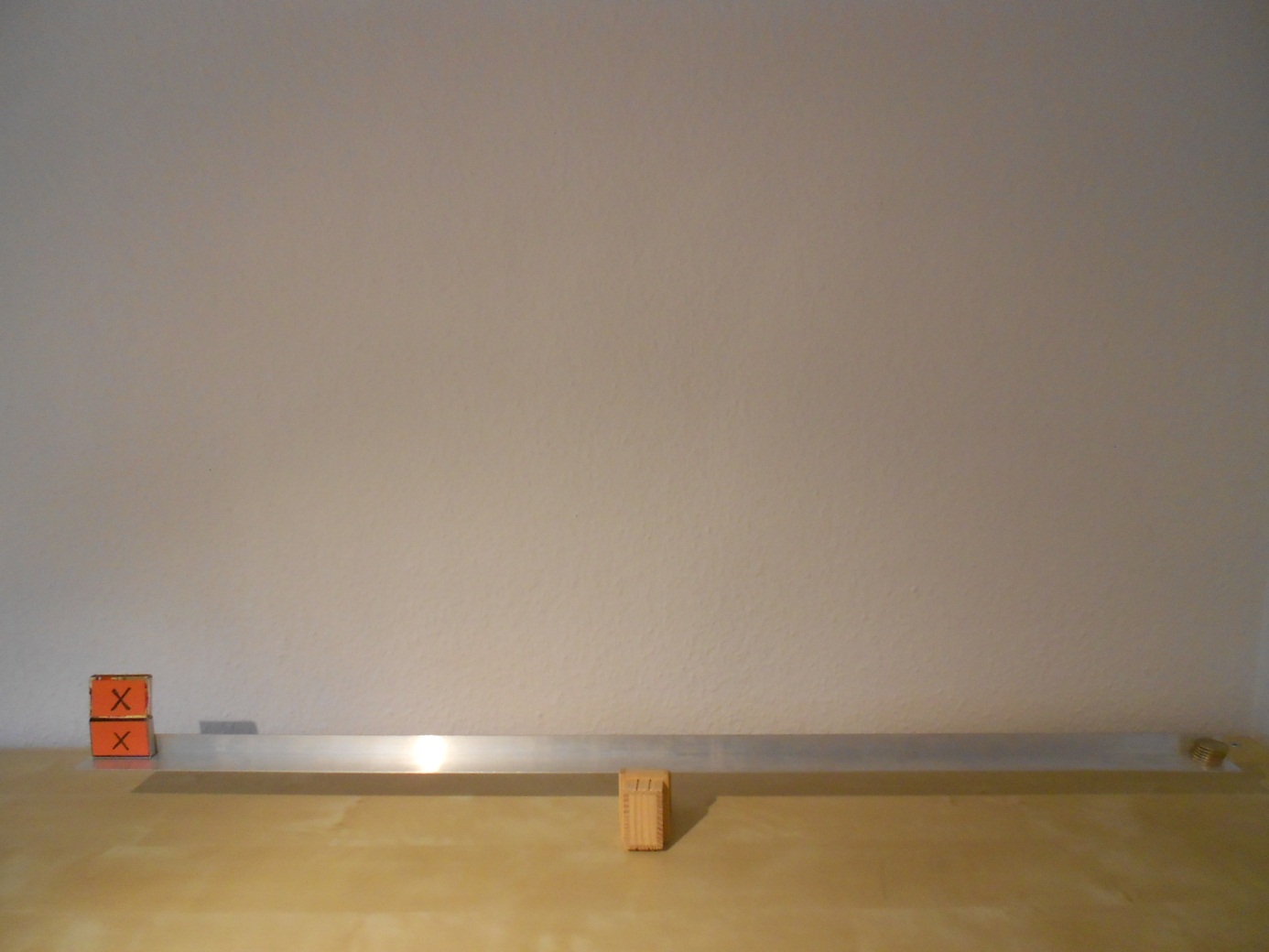 W3:  3x+2 = 8  -> x = 2   (Zwei Münzen befinden sich in jeder BoX. Erst zwei Münzen auf beiden Seiten wegnehmen, dann beide Seiten durch 3 teilen.)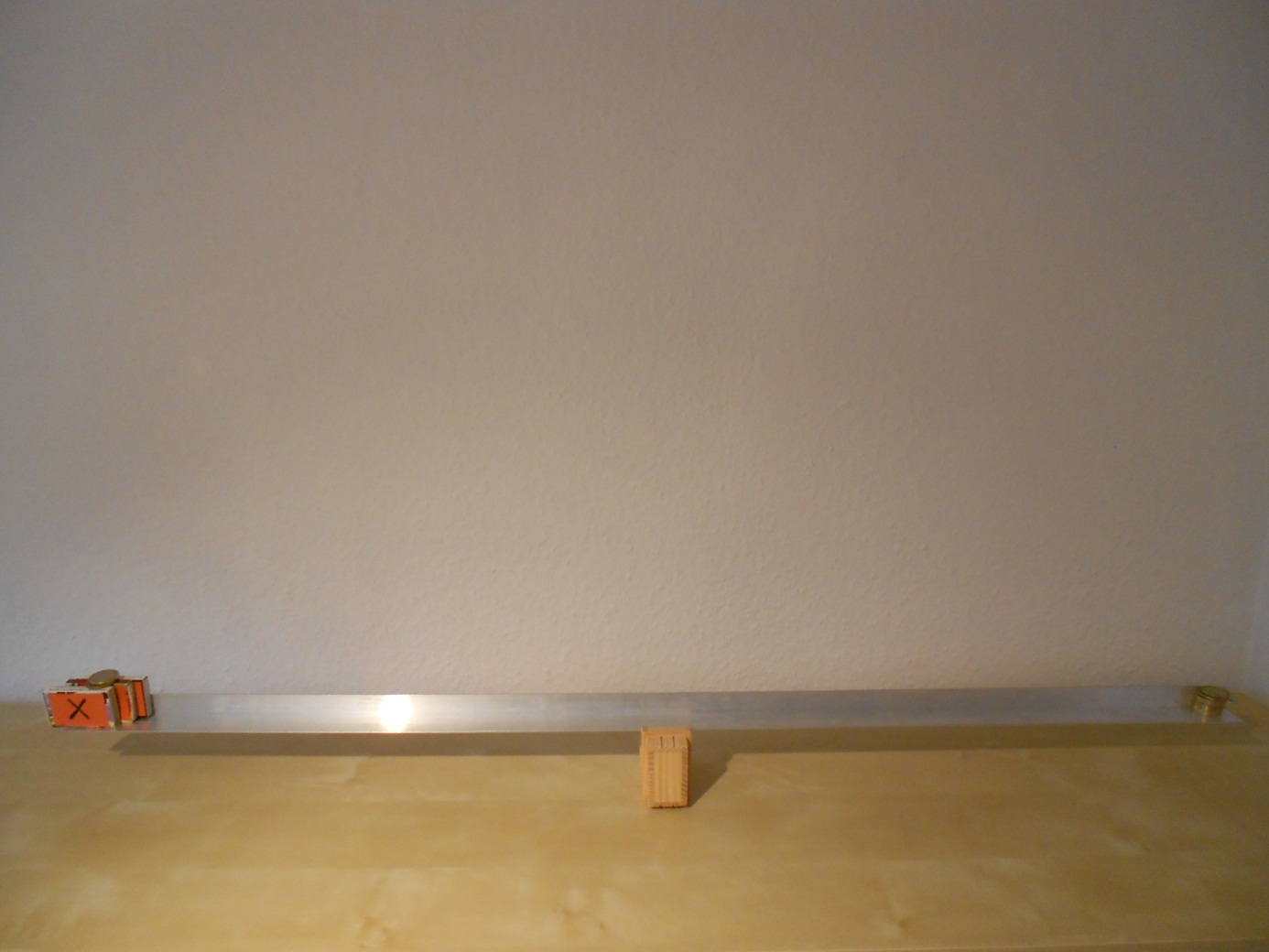 